Anglický jazyk2. ročníkAhojte druháci! Tešila som sa na vás v škole. Bohužiaľ, kvôli opatreniam môže byť každá trieda len so svojou triednou pani učiteľkou, preto sa v škole na anglickom jazyku už neuvidíme. Čaká nás ešte posledné učivo z lekcie 9, tak poďme na to. Naším dnešným učivom budú predložky: ON  /on/ naIN /in/   VUNDER /andr/ pod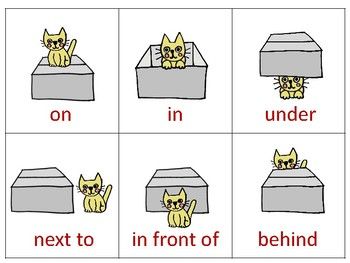 Vypočuj si ich v pesničke. Neboj sa aj spievať. Všímaj si, ako predložky ujo ukazuje pomocou rúk. Nauč sa to aj ty. Je to dobrá pomôcka, ktorá ti pomôže zapamätať si ich význam. https://youtu.be/DHb4-CCif7U V pracovnom zošite si vypracuj cvičenia na strane 19.  Pri vypracúvaní cvičenia č. 4 ti pomôže prezentácia, ktorú nájdeš na mojej podstránke. Pomocou nej si môžeš zopakovať celú lekciu 9- In the house. Goodbye! 